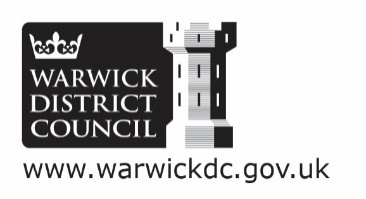 Burton Green Parish Council Annual CIL ReportReporting Year 1 April 2020 to 31 March 2021CIL ExpenditureSigned:      		Position:   Clerk/Responsible Financial Officer     Date: 30/7/21Verified:   __________________           Position:   Chair                                   Date:To be published on Parish website and a copy sent to Warwick District Council CIL Officer no later than 30th June following the reported year.ATotal CIL income carried over from previous years £41,500BTotal CIL income received (receipts)£43,200CTotal CIL spent (expenditure)£0.00DTotal CIL Repaid (following repayment notice)£0.00ETotal CIL retained at year end (A + B – C – D)£84,700Item / PurposeAmount SpentTotal Spent£0.00